ПРОГРАМА 7 НАЙБІЛЬШИХ ЗНИКАЮЧИХ  ПАМ’ЯТОК 2022Палац Сангушків в Україні увійшов у короткий список12 найбільш загрозливих об’єктів спадщини в ЄвропіГаага / Люксембург, 14 грудня 2021 року12 найбільш загрозливих об’єктів спадщини в Європі, які увійшли у короткий список програми «7 найбільш загрозливих» 2022 року, щойно оголосили у Europa Nostra – Європейський голос громадянського суспільства, що прихильний до культурної та природної спадщини – та Інститут Європейського інвестиційного банку.12 найбільш загрозливих пам’яток і об’єктів спадщини в Європі на 2022 рік:Палац князів Санґушків, УКРАЇНАМіст Зогу, АЛБАНІЯ Монастир Реколье, Нивель, БЕЛЬГІЯСело Доель і культурний ландшафт, БЕЛЬГІЯМісто-сад Ла Бьютт Руж , біля Парижа, ФРАНЦІЯІсторичний центр міста Штольберг, НІМЕЧЧИНАВанни Нептуна, Купальні Геркулеса, РУМУНИЯПалац Орлеан-Бурбон, біля Кадіса, ІСПАНІЯСинагога в Іхарі / Церква св. Антонія, Іхар, ІСПАНІЯПромислова зона Льовхольмена, Стокгольм, ШВЕЦІЯФорт Кревекер, Ден Бош, НІДЕРЛАНДИСкульптурні композиції Бучацької ратуші, УКРАЇНА Вибір здійснювався на основі видатної значущості спадщини та культурної цінності кожного з об’єктів, а також на основі серйозної небезпеки, з якою вони стикаються сьогодні. Рівень залучення місцевих громад та прихильність державних та приватних зацікавлених сторін до порятунку цих об’єктів розглядалися як важливе значення додаткової цінності. Іншим критерієм відбору був потенціал цих об’єктів діяти як каталізатор сталого розвитку та як інструмент сприяння миру та діалогу в їхніх місцевостях та ширших регіонах.12 об’єктів спадщини, що перебувають під загрозою зникнення, були включені в короткий список міжнародної консультативної групи, до складу якої входять експерти з історії, археології, архітектури, консервації, аналізу проектів та фінансів. Номінації на 7 найбільш загрозливих програм 2022 були подані організаціями-членами, асоційованими організаціями або окремими членами Europa Nostra з усієї Європи, а також членами Європейського Альянсу спадщини.Палац Сангушків, УкраїнаПалац Сангушків був побудований у другій половині 18 століття для знатної польсько-литовської родини поблизу міста Ізяслав Хмельницької області, що на території сучасної України. Величну споруду спроектував польський архітектор Якуб Фонтана.Палац був переобладнаний Російською імператорською армією на казарму для військових військ наприкінці 19 століття, а пізніше використовувався Червоною армією з 1920-х років. У 1944 році в результаті артилерійського обстрілу Червоної Армії та наступного вогню будівля була значно пошкоджена.У 1963 році палац Сангушків був занесений під охорону держави, але, незважаючи на визнаний статус, деградація будівлі невпинно продовжувалася, головним чином через брак коштів та ремонтні роботи. Навіть внесення палацу 1999 року до Державного реєстру національного культурного надбання України не допомогло покращити долю палацу Сангушків. Те, що залишилося від решти конструкцій палацу, зараз знаходиться під серйозною загрозою через вплив погодних умов, вандалізм та заростання навколишнього парку.У 2021 році право власності на палац перейшло від Української Держави до місцевої громади. Потрібна велика робота та допомога експертів, щоб визначити детальний план збереження та інтерпретації об’єкта та його сталого майбутнього використання.Номінацію Палацу Сангушків до 7 найбільш загрозливих програм 2022 року подала окремий учасник Europa Nostra.Консультативна група 7 найбільш загрозливих програм прокоментувала: «Палац Сангушків є чудовим свідченням численних соціально-політичних змін не лише в Україні, а й у всій Східній Європі. Консервація решти конструкцій та належна інтерпретація для відвідувачів могли б перетворити це напівзруйноване місце на важливий освітній і туристичний центр».Виконавчий президент Europa Nostra, професор д-р Герман Парцінгер, заявив: «Ці об’єкти, які перебувають під загрозою зникнення, є нагадуванням про те, що наша спільна спадщина є крихкою. Публікуючи цей короткий список, Europa Nostra висловлює свою солідарність і підтримку місцевим громадам та організаціям громадянського суспільства по всій Європі, які прагнуть зберегти ці сайти. Вони можуть розраховувати на нас і нашу мережу членів і партнерів, щоб підняти наш голос і діяти на захист цих 12 об’єктів спадщини, які знаходяться під загрозою. Ці сайти розповідають нашу спільну історію та можуть діяти як каталізатори сталого розвитку, соціальної згуртованості та міжкультурного діалогу».Декан Інституту Європейського інвестиційного банку Франсіско де Паула Коельо сказав: «Культурна спадщина є ключовим ресурсом для самобутності, привабливості та економічного зростання Європи. Це набагато більше, ніж «камені та кістки» з минулого; сьогодні він сприяє самобутності Європи в усіх її вимірах, міських і сільських, регіональних і національних. Ось чому Інститут ЄІБ з гордістю підтримує програму «7 найбільш загрозливих», яку ми впроваджуємо разом із Europa Nostra з 2013 року з метою збереження та популяризації європейської культурної спадщини».Остаточний список 7 найбільш загрозливих об’єктів спадщини в Європі буде оприлюднено навесні 2022 року.Програма 7 Most Endangered Programme здійснюється завдяки Europa Nostra у партнерстві з European Investment Bank Institute. Вона також має підтримку програми Creative Europe європейського моюзу. Ця програма, започаткована у 2013 році, є частиною кампанії громадянського суспільства зі збереження спадщини Європи, що перебуває під загрозою зникнення. Вона підвищує обізнаність, готує незалежні оцінки та пропонує рекомендації щодо дій. Вона також надає грант у розмірі 10 000 євро на кожну внесену в перелік пам’ятку, щоб допомогти у здійсненні узгодженої діяльності, яка сприятиме порятунку об’єкта, що знаходиться під загрозою. У більшості випадків внесення об’єктів, що перебувають під загрозою зникнення, служить каталізатором і стимулом для мобілізації необхідної державної або приватної підтримки, включаючи фінансування.Довідкова інформація«Європа Ностра»Europa Nostra є європейським голосом громадянського суспільства, відданого охороні та популяризації культурної та природної спадщини. Це загальноєвропейська федерація неурядових організацій спадщини, яку підтримує широка мережа державних органів, приватних компаній та фізичних осіб, що охоплює понад 40 країн. Заснована в 1963 році, сьогодні вона визнана найбільшою та найпредставнішою мережею культурної спадщини в Європі. Europa Nostra проводить кампанії, спрямовані на порятунок пам’ятників, місць і ландшафтів Європи, які перебувають під загрозою зникнення, зокрема через  7 Most Endangered Programme. Це відзначає досконалість European Heritage Awards / Europa Nostra Awards. Europa Nostra активно сприяє визначенню та впровадженню європейських стратегій та політики, пов’язаних із спадщиною, шляхом спільного діалогу з європейськими інституціями та координації з European Heritage Alliance. Europa Nostra є одним із офіційних партнерів New European Bauhaus ініціатива, розроблена Європейською комісією, нещодавно обрана регіональним співголовою Climate Heritage Network для Європи та Співдружності Незалежних Держав.Інститут Європейського інвестиційного банку European Investment Bank Institute (EIB-I) був створений в рамках Групи ЄІБ (Європейський інвестиційний банк та Європейський інвестиційний фонд) для просування та підтримки соціальних, культурних та академічних ініціатив з європейськими зацікавленими сторонами та громадськістю в цілому. Це ключовий стовп Групи ЄІБ у спільноті та залученні громадянства.Більше інформації за посиланням http://institute.eib.orgТворча ЄвропаCreative Europe це програма ЄС, яка підтримує культурний та творчий сектори, що дозволяє їм збільшити свій внесок у створення робочих місць та зростання. З бюджетом у 2,44 мільярда євро на 2021-2027 роки він підтримує організації у сфері спадщини, виконавського мистецтва, образотворчого мистецтва, міждисциплінарного мистецтва, видавництва, кіно, телебачення, музики та відеоігор, а також десятків тисяч художників, професіоналів культури та аудіовізуального мистецтва.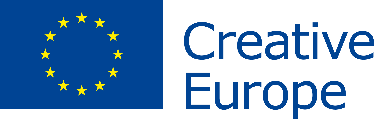 ПРЕС-РЕЛІЗ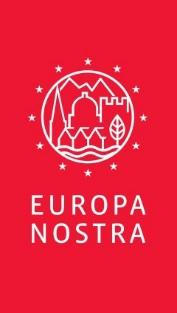 КонтактиEuropa Nostra/”Європа Ностра”Sara Zanini, sz@europanostra.orgM. +32 486 58 95 19Joana Pinheiro, jp@europanostra.orgM. +31 6 34 36 59 85European Investment Bank Institute/ Інститут Європейського інвестиційного банкуBruno Rossignol, bruno.rossignol@eib.orgT. +352 43 797 07 67; M. +352 621345 862Більше інформаціїПро кожну пам’ятку з короткого списку:Information and experts’ comments – інформація та коментарі експертівPhotos & e-banners & Video  - фото, банери та відео(з високою роздільною здатністю)Press release in various languages  Прес-реліз різними мовамиwww.7mostendangered.euwww.europanostra.orghttp://institute.eib.orgНазва НомінантаДірк Смітс ван Ойен, ТОВ «Фармгейт Україна».Ізяславська міська територіальна громадаВіктор Кучерук, історикM. +380 67 588 67 44Ізяславська міська територіальна громадаhttps://izyaslav-miskrada.gov.ua